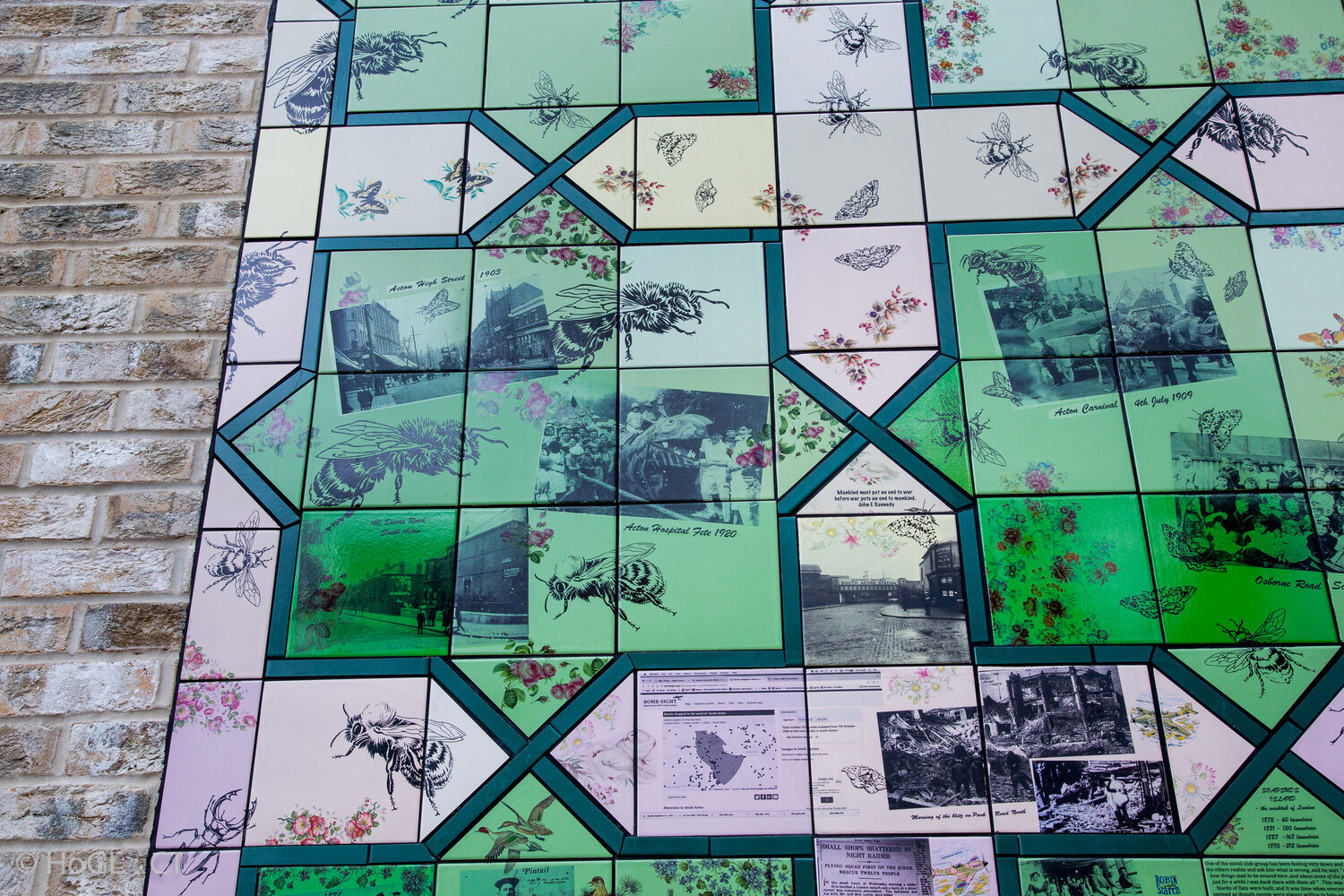 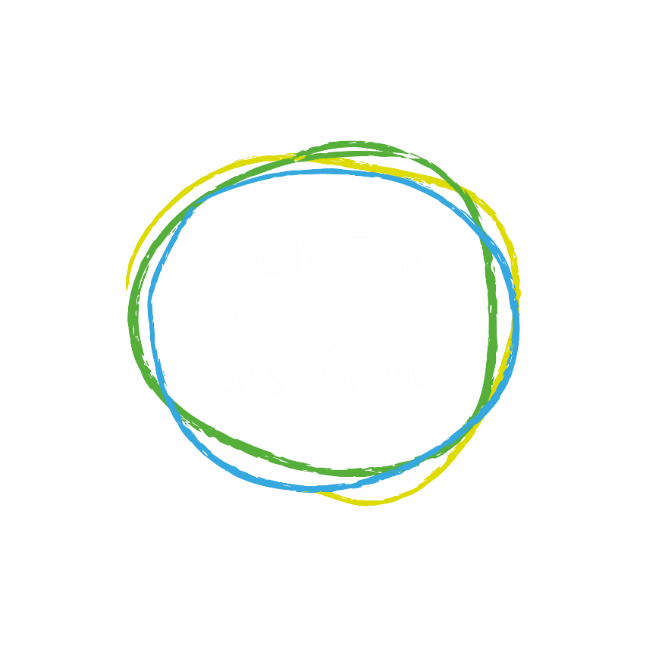 Greening Freeling Street 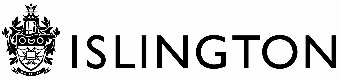 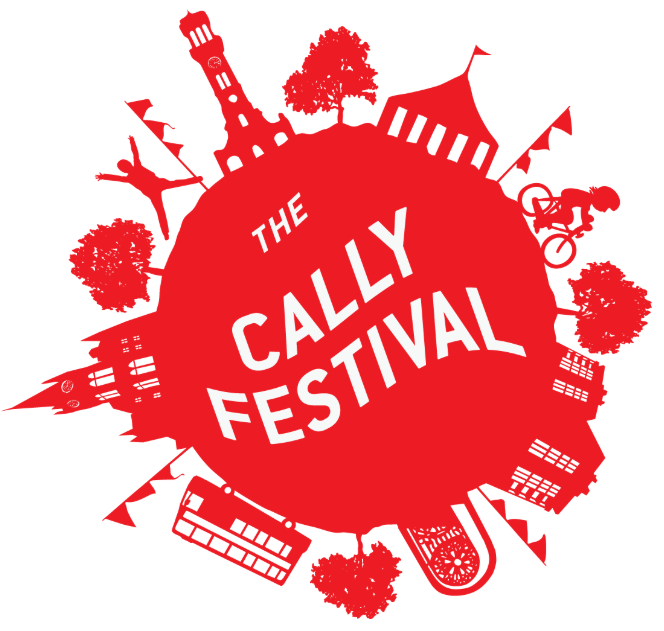 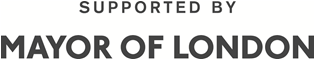 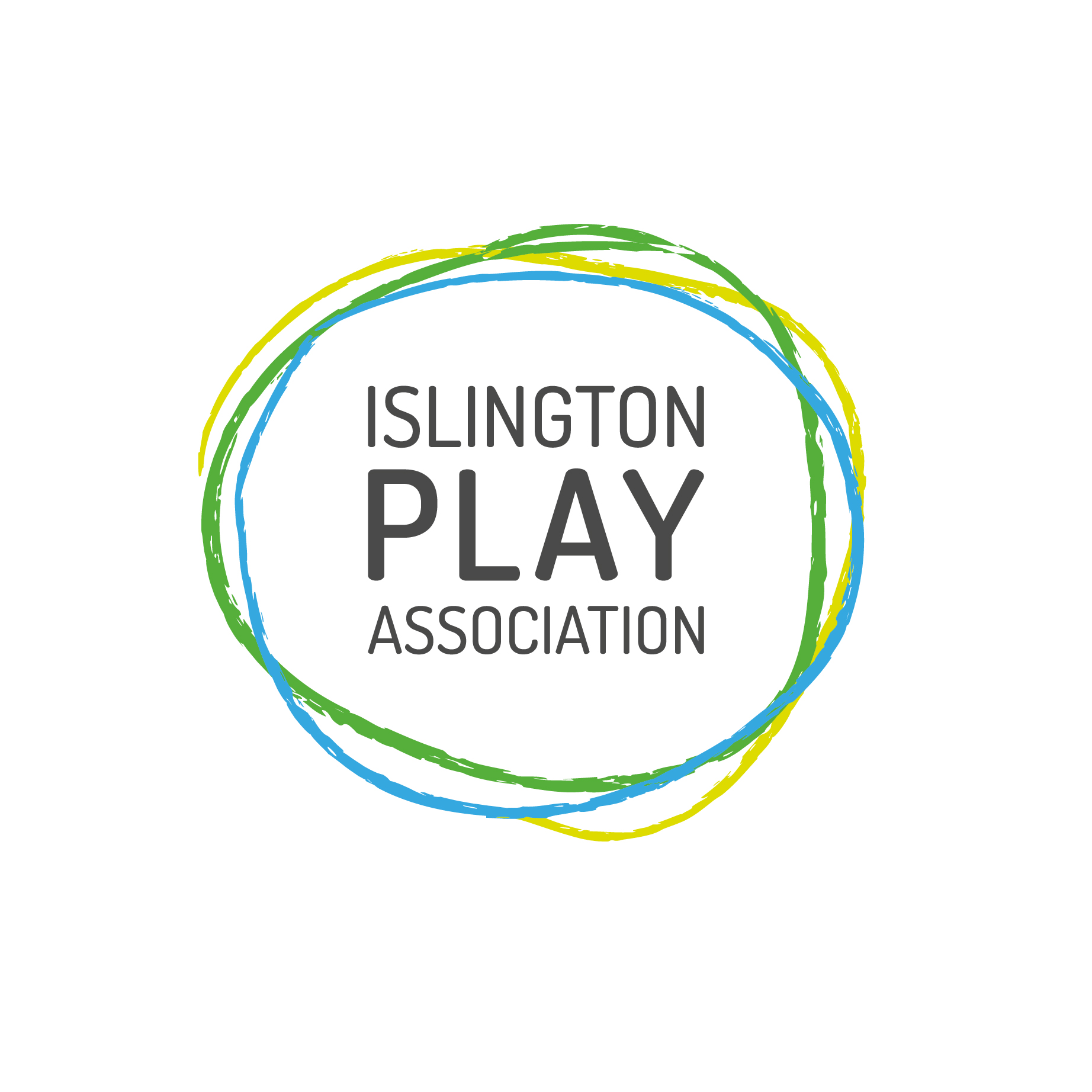 